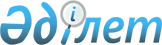 О внесении изменения в решение акима района от 30 ноября 2018 года № 6 "Об образовании избирательных участков на территории Кобдинского района"Решение акима Кобдинского района Актюбинской области от 2 июня 2020 года № 125. Зарегистрировано Департаментом юстиции Актюбинской области 3 июня 2020 года № 7148
      В соответствии со статьями 33, 37 Закона Республики Казахстан от 23 января 2001 года "О местном государственном управлении и самоуправлении в Республике Казахстан", статьей 23 Конституционного Закона Республики Казахстан от 28 сентября 1995 года "О выборах в Республике Казахстан", аким Кобдинского района РЕШИЛ:
      1. Внести в решение акима Кобдинского района от 30 ноября 2018 года № 6 "Об образовании избирательных участков на территории Кобдинского района" (зарегистрированное в Реестре государственной регистрации нормативных правовых актов за № 3-7-184, опубликованное 11 декабря 2018 года в Эталонном контрольном банке нормативных правовых актов Республики Казахстан в электронном виде) следующее изменение:
      приложение к указанному решению изложить в новой редакции согласно приложению к настоящему решению.
      2. Государственному учреждению "Аппарат акима Кобдинского района" в установленном законодательством порядке обеспечить:
      1) государственную регистрацию настоящего решения в Департаменте юстиции Актюбинской области;
      2) размещение настоящего решения на интернет-ресурсе акимата Кобдинского района, после его официального опубликования.
      3. Контроль за исполнением настоящего решения возложить на курирующего заместителя акима Кобдинского района.
      4. Настоящее решение вводится в действие со дня первого официального опубликования. Кобдинский избирательный участок № 414 Здание коммунального государственного учреждения "Кобдинская средняя школа" Актюбинская область, Кобдинский район, село Кобда, улица Астана № 70, телефон: 21-1-44
      Границы: улица Абая Кунанбаева № 20, 21, 22, 23, 24, 25, 26, 27, 28, 29, 30, 31, 32, 33, 34, 36, 36а, 38, 40, 42, 44, 46, 50/1, 50/2;
      ул. И. Тайманова № 1/1, 1/2, 2, 3, 4, 5/1, 5/2, 6, 7/1, 7/2, 7/3, 7/4, 7/5, 7/6, 7/7, 7/8, 8, 10, 11/1, 11/2, 11/3, 11/4, 12, 13, 14, 15, 16, 17, 18, 19, 20, 21, 23, 24, 25, 26, 28, 30, 32, 34, 36, 38;
      улица Колесникова № 2/1, 2/2, 4, 5/1, 5/2, 6, 7/1, 7/2, 8/1, 8/2, 9/1, 9/2, 10/1, 10/2, 11/1, 11/2, 11/3, 11/4, 12/1, 12/2, 13/1, 13/2, 13/3, 14/1, 14/2, 15, 16, 18, 19, 20, 22, 26, 28, 28А, 34;
      переулок Байтак № 1/1, 1/2, 1/3, 1/4, 2, 3/1, 4, 5/1, 5/2;
      переулок Ә. Орынбаева № 9, 11, 12, 14, 16, 18, 20;
      переулок Нурымжанова № 1/1, 1/2, 3/1, 3/2, 3/3, 5/1, 5/2, 5/3, 7А, 7/1, 7/2, 7/3, 7/4, 8/1, 8/2, 9/1, 9/2, 10/1, 10/2, 11/1, 11/2, 13, /1, 13/2, 15/1, 15/2, 17/1, 17/2, 19;
      переулок К. Мунайтпасова № 3/1, 3/2, 4/1, 4/2, 5/1, 5/2, 6/1, 6/2, 7, 8/1, 8/2, 10/1, 10/2, 11, 12, 14;
      улица Абулхаирхана № 94, 96, 98, 99, 100, 101/1, 101/2, 102, 103/1, 103/2, 104/1, 104/2, 105;
      улица Астана № 61, 63, 65, 66, 67, 69, 71, 72, 73, 74, 75, 76, 77/1, 77/2, 78, 79, 80, 81, 81а, 83, 84, 85, 86, 87, 88/1, 88/2, 88/3, 88/4, 88/5, 88/6, 88/7, 88/8, 88/9, 88/10, 88/11, 88/12, 88/13, 88/14, 88/15, 88/16, 89, 92, 94/3, 96, 97/1, 97/2, 98/1, 99, 101/1, 101/2, 103/1, 103/2, 105/1, 105/2, 107, 109, 111, 113;
      улица Алматинская № 50, 51, 53, 54, 55, 56, 57, 58, 59/1, 59/2, 60, 61, 62, 63, 64, 65, 66, 67, 68, 69/1, 69/2, 70, 71, 72, 73, 74, 75, 76, 77, 78, 80, 81, 82/1, 82/2, 83, 84/1, 84/2, 85, 86/1, 86/2, 87, 88/2, 89/1, 89/2, 90/1, 90/2, 92/1, 92/2, 93/1, 93/2, 93/3, 94/1, 94/2, 95/1, 95/2, 96/1, 96/2, 97, 98/1, 98/2, 99, 100/1, 100/2, 100/3, 101, 102/1, 102/2, 103, 104/1, 104/2, 104/3, 105, 106/1, 106/2, 108/1, 108/2, 110/1, 110/2, 112, 117, 117а;
      улица А. Иманова № 27, 29/1, 29/2, 30, 31, 32/1, 32/2, 34, 35, 36, 37, 38/1, 38/2, 39, 40/1, 40/2, 41, 42/1, 42/2, 44/1, 44/2, 46, 48, 50, 52, 54/1, 54/2, 56, 58, 60, 62;
      переулок Женис № 1/1, 1/2, 2, 3/1, 3/2, 4, 6, 8/1, 8/2, 10/1, 10/2, 12, 14, 16;
      улица Щербака № 11/1, 11/2, 13/1, 13/2, 23/1, 23/2, 25, 27/1, 27/2;
      переулок С. Муканова № 2, 4, 6, 8, 10, 12, 14. Кобдинский избирательный участок № 415 Здание государственного коммунального казенного предприятия "Кобдинский районный Дом культуры", Актюбинская область, Кобдинский район, село Кобда, улица Абулхаирхана, № 38, телефон: 21-2-68
      Границы: улица А. Молдагуловой № 1, 3, 4, 5, 6, 7, 8, 9, 10, 11, 13, 14, 15, 16, 17, 18, 19, 20, 20а, 21, 22, 23, 24, 25, 26, 27, 28, 29, 30, 31, 32А, 33, 34, 35, 36, 37, 38, 40, 42, 44, 46, 48, 50;
      улица Абая Кунанбаева № 1, 2, 2а, 3, 5, 6, 8, 8а, 9, 10, 11, 12, 13, 14, 15, 16, 17, 18, 19;
      улица И. Курманова № 1, 2, 3, 4, 5, 6, 7, 8, 9, 10, 11, 12, 13, 14, 15;
      улица А. Акимжанова № 1, 3, 4, 5, 6, 8, 9, 10, 12, 13, 14, 15, 16, 16а, 17, 18, 18а, 19, 19а, 20, 20а, 21, 21/2, 21/1, 21/4, 22, 23, 24, 25, 26, 27, 28, 29, 30, 31, 32, 33, 34, 35, 36, 37, 39;
      улица Астана № 1, 2, 3, 4, 5, 6, 8, 9, 10, 11, 12, 13, 14, 16, 17, 18, 19, 20, 21, 22, 23, 24, 25, 26, 27, 28, 29, 30, 35/2, 36, 47, 49, 50, 51, 53, 55, 56, 57, 58, 59, 60, 62, 64/1, 64/2, 64/3, 64/4;
      улица Кобда № 1/1, 1/2, 1/3, 2/1, 2/2, 3/1, 3/2, 5/1, 5/2, 5/3, 6, 7/1, 7/2 8, 8а, 8в, 8г, 9/1, 9/2, 10, 11/1, 11/2, 13, 15/1, 15/2, 16/1, 16/2, 17, 19/1, 19/2, 19/3;
      улица С. Сейфуллина № 1, 2, 3а, 3б, 5/1, 5/2, 7, 9б,
      улица И. Билтабанова № 1, 1а, 2, 2а, 2б, 2в, 3, 4, 5, 6, 7, 8, 9, 10, 11, 12, 13, 14, 15, 16, 17, 18, 19, 20, 22, 23, 24, 25, 26, 28, 29, 30, 30а, 31, 32, 33, 34, 35, 36/1, 36/2, 37, 38, 39/1, 39/2, 40, 41, 42, 43, 44, 45, 46, 47, 48, 49, 50, 51, 51/1, 52, 53, 54, 55/1, 55/2, 56, 57/1, 57/2, 58, 59, 60;
      улица Абулхаирхана № 1, 1а, 2, 4, 5, 7, 9, 10а, 10б, 11, 12, 13, 14, 16, 17, 19/1, 19/2, 19/3, 20, 21, 22, 23, 25, 27, 28, 29, 30, 31, 32/1, 32/2, 35, 36, 37, 39/1, 39/2, 40, 40/1, 40/3, 41, 41а; 43, 43а, 43б, 45, 47/1, 47/2, 48, 50/1, 50/3, 50/4, 50/5, 52, 54, 55, 56, 57, 58, 59, 60, 61, 62, 63, 63а, 65/1, 65/2, 65/3, 66, 67, 68, 69/1, 69/2, 70, 71, 72, 73, 75, 77, 80, 81, 82, 83, 84, 85, 86, 87, 88, 89, 90, 91, 92, 93, 95;
      переулок А. Орынбаева № 1, 2, 3/1, 3/2, 4/1, 4/2, 5/1, 5/2, 6, 7, 8/2;
      улица Иса, Ескендир Копжасаровых № 1, 2, 3, 4, 5, 6, 8, 9, 11, 12, 14, 13/1, 13/2, 15/1, 15/2, 17, 19, 21, 23, 27, 30, 32, 31, 35, 35А, 37, 38, 42;
      зимовка Кирпичный 1, 2;
      переулок Батыс № 1/1, 1/2, 2, 3, 4, 5, 6, 7, 8, 9, 10, 11/1, 11/2, 12, 13, 14, 15, 16. Кобдинский избирательный участок № 416 Здание государственного коммунального предприятия "Кобдинский многопрофильный колледж" Актюбинская область, Кобдинский район, село Кобда, улица Ыбырая Алтынсарина № 4, телефон: 21-6-75
      Границы: улица А. Молдагуловой № 61, 63, 71/1, 71/2, 72, 73/1, 73/2, 75/1, 75/2, 77/1, 77/2, 81, 83, 85, 87, 89, 91, 92, 93, 94/1, 94/2, 94а, 94б, 95, 96/1, 96/2, 96/3, 96/4, 96/5, 96/6, 96/7, 96/8, 96/9, 96/10, 96/11, 96/12, 96/13, 96/14, 96/15, 96/16, 96/17, 96/18, 98, 100;
      улица И. Курманова № 16, 17, 18, 19, 21, 22, 23, 24, 25, 26, 27, 28, 29, 30, 32, 31/1, 31/2, 33/1, 33/2, 34е, 35, 36, 37, 38/1, 38/2, 39, 40/1, 40/2, 41, 42, 43, 45, 47, 49, 53, 55, 57, 61, 63, 65, 67;
      улица Ы. Алтынсарина № 1/1, 1/2, 2/1, 2/2, 2/1, 2/2, 2/3, 2/4, 2/5, 2/6, 2/7, 2/8, 2/9, 2/10, 2/11, 2/12, 2/13, 2/14, 2/15, 2/16, 2/17, 2/18, 2/1-1, 2/1-2, 2/1-3, 2/1-4, 2/1-5, 2/1-6, 2/1-7, 2/1-8, 2/2-1, 2/2-2, 2/2-3, 2/2-4, 2/2-5, 2/2-6, 2/2-7, 2/2-8, 2/3-1, 2/3-2, 2/3-3, 2/3-4, 2/3-5, 2/3-6, 2/3-7, 2/3-8, 3/1, 3/2, 12;
      переулок Актобе № 1, 2, 3, 4, 5, 6, 7, 8, 10;
      переулок А. Жанзакова № 1/1, 1/2, 2, 3/1, 3/2, 4, 5/1, 5/2, 6, 7/1, 7/2, 8, 9/1, 9/2, 10, 11, 12, 13, 15, 16, 17, 18, 19, 20, 22;
      переулок Н. Терещенко № 1, 2, 3, 4, 5, 6/1, 6/2, 7, 8/1, 8/2, 9, 11;
      улица Тауелсиздик № 1, 3, 5, 7, 9, 11, 21, 23, 25, 27, 29, 31, 33, 35, 37, 39, 41, 43, 45, 47, 49, 51, 53, 55;
      перелок Ажибай би № 1, 2, 3, 4, 5, 6, 7, 8, 10, 12, 14, 16;
      улица Аулие Деримсал № 3, 5, 7, 9;
      улица Кобда - 80 лет № 1, 4, 5, 6, 7, 9;
      улица М. Утемисулы № 1, 3, 9, 11, 13, 17, 21, 23;
      Земельные участки № 29, 31, 33, 35, 49, 61, 62, 65, 68, 73, 76, 92, 125, 126, 142, 143, 146, 216, 227, 230, 231, 232, 241, 248, 249, 253, 256, 303, 306, 317, 329, 408, 409, 421, 424, 426, 427, 428, 438, 439, 442, 446, 448, 464, 454, 459, 462, 469, 471, 472, 475, 476, 477, 478, 479, 480, 482, 485, 487, 489, 491, 492, 493, 494, 495, 497, 508, 509, 510, 512, 517, 519, 524, 528, 529, 530, 601. Кобдинский избирательный участок № 417 Здание коммунального государственного учреждения "Кобдинская казахская средняя школа" Актюбинская область, Кобдинский район, село Кобда, улица С. Сейфуллина 44, телефон 22-0-94
      Границы: улица Щербака № 1, 2, 3, 4, 4а, 5, 6а, 7, 8, 9, 10/1, 10/2, 12/1, 12/2, 14/1, 14/2, 16/1, 16/2, 18/1, 18/2, 20/1, 20/2;
      улица А. Акимжанова № 38, 40, 41, 42, 43, 44, 45, 46, 47, 48, 49, 51, 53, 55, 57, 50, 54, 56, 58, 59, 60, 69, 64, 72, 79;
      улица С. Сейфуллина № 16, 17/1, 17/2, 17/3, 17/4, 18, 19, 21, 22, 23, 24, 25, 26, 27, 28, 29, 30, 32, 33, 34, 35, 36, 38, 39, 40, 40а, 41, 43, 45, 46/1, 46/2, 48/1, 48/2, 50, 51/1, 51/2, 52, 53, 54, 56, 57, 58, 59, 60, 62, 62/1, 63, 64, 65, 66, 67, 68, 69, 71, 72, 73, 74, 75, 76, 77, 78, 79, 83;
      улица Ы. Алтынсарина № 5/1, 5/2, 7/1, 7/2, 8/1, 8/2, 9, 10, 11, 13, 14/1, 14/2, 17, 18, 19, 20, 21, 22, 24;
      переулок М. Ауэзова № 1, 2/1, 2/2, 3, 4/1, 4/2, 5, 6, 7, 8, 9, 10;
      улица А. Иманова № 3, 4/1, 4/2, 5, 6, 7, 8, 9, 10, 11, 13, 14, 15, 16, 17/1, 17/3, 17/4, 18, 20, 21Б, 22, 23, 24, 25, 26, 28;
      улица Алматинская № 1/1, 1/2, 2, 3, 4, 5, 6, 7, 8, 9, 10, 11, 12, 13, 14, 15, 16, 17, 18, 19, 20, 22, 23, 24, 25, 26, 27, 29, 30, 31, 32, 33, 34, 35, 36, 37, 38, 39, 40, 41, 42, 43, 44, 45, 47, 48, 49, 51;
      переулок М. Прохорова № 1, 2, 3, 4, 6, 8, 10, 12, 14;
      улица М. Кошелева № 2/1, 2/2, 3/1, 3/2, 4/1, 4/2, 5/1, 5/2, 6, 7/1, 7/2, 8, 9/1, 9/2, 10, 11/1, 11/2, 12, 13/1, 13/2, 14/1, 14/2, 15, 16/1, 16/2, 17/1, 17/2, 18/1, 18/2, 18а, 19/1, 19/2, 20/1, 20/2, 21, 22/1, 22/2, 23, 24, 25, 26, 27, 28, 30;
      улица Иса, Ескендир Копжасаровых № 39, 43, 44, 45, 46, 47/1, 47/2, 48, 49, 50, 51/1, 51/2, 51/3, 52, 53/1, 53/2, 54, 55/1, 55/2, 56, 57/1, 57/2, 58/1, 58/2, 59, 60/1, 60/2, 61, 62/1, 62/2, 63/1, 63/2, 64, 66, 68/1, 68/2, 69, 70, 71, 73, 75/1, 75/2, 78, 80, 81, 82, 84, 86, 88/1, 88/2, 89, 90, 92, 94;
      переулок Н. Есибулатова № 1, 2, 3, 4, 5, 6, 7, 8, 9, 10, 11, 12, 13, 14/1, 14/2, 15/1, 15/2, 16/1, 16/2, 17/1, 17/2, 18/1, 18/2, 19/1, 19/2, 20/1, 20/2, 20/3, 22/1, 22/2, 23, 24, 25, 26, 27/1, 27/2, 28, 30/1, 30/2, 32/1, 32/2, 34/1, 34/2;
      улица Алматинская № 37, 39, 40, 41, 42, 43, 44, 45, 47, 48, 49, 51;
      переулок М. Пятковского 1, 2, 3, 5/1, 5/2, 6, 8, 10/1, 10/2, 12, 14, 16;
      улица А. Молдагуловой № 41, 43, 45, 47, 49, 51, 52, 53, 54, 55, 56, 57, 58, 59, 60, 62, 64, 66, 68, 69, 70, 72, 74, 76, 78, 80, 82/1, 82/2, 84, 86, 88/1, 88/2, 90. Курсайский избирательный участок № 435 Здание коммунального государственного учреждения "Курсайская основная школа" Актюбинская область, Кобдинский район, село Курсай, улица Алии Молдагуловой № 11, телефон 73-3-64
      улица Астана № 11, 1А;
      переулок Егемен № 10, 11, 12, 64;
      переулок Жастар № 99;
      переулок Желтоксан № 1, 10, 13, 15, 17А;
      переулок Женис № 10, 10 А, 45, 5, 6;
      улица Абая Кунанбаева № 12б, 13, 15, 158, 20, 24, 27, 28, 34, 4, 47, 49, 4Б, 58, 88, 91, 94, 10;
      ул. Алии Молдагуловой № 1, 8, 15, 17, 1Б, 2, 22, 23, 24, 25, 2Б, 36, 37, 38, 53, 55, 72.
					© 2012. РГП на ПХВ «Институт законодательства и правовой информации Республики Казахстан» Министерства юстиции Республики Казахстан
				
      Аким Кобдинского района 

Б. Кулов

      СОГЛАСОВАНО:

      Председатель Кобдинской районной 
территориальной комиссии

      ____________ А. Уразова

      "__" ________ 2020 года
Приложение к решению акима Кобдинского района от 2 июня 2020 года № 125